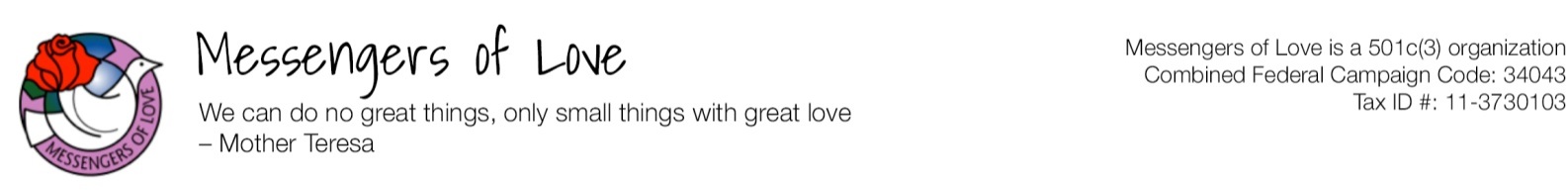 ApplicationSummer 2020 English Teaching and Cultural Exchange Program(Application deadline is May 30, 2020)1) Please fill in all fields and email this form to executive.director@messengersoflove.com.2) Please scan your government issued identification, passport and include them with application. Male   Female	Are you a US citizen or Permanent Resident (Green Card)? 	 Yes 	NoDo you have a valid passport? 					 Yes 	NoPlease select you age range: 18-20   21-31   32-41   42-51   52-61   62-71   72-81Are you fluent in English both in speaking and writing?	 Yes 	NoHave you ever been convicted of a crime? 			 Yes 	NoHave you ever worked with underage children before?		 Yes 	NoIf yes, in what capacity?Do you have any teaching experience?				 Yes 	NoIf yes, in what subjects?Please list any relevant degrees or credentials.Please provide a short paragraph on why you are interested in this program and what you wish to accomplish by volunteering for this program.Are you interested in volunteering for the first 3-week or second 3-week session or both? First 3-week 	Second 3-week          Both sessionsFor those eligible, we give grant to be applied toward the airline ticket ($500 for those who volunteer for 6-week or $300 for one 3-week session).  Will you be applying for the grant toward your airline ticket?  Yes 	No  (Please click here to apply and for more details on eligibility.)Please provide contact information of two references:REFERENCE 1REFERENCE 2I verify that all statements in this application are true to the best of my knowledge.For applicants under 21, please include parental consent form provided from link below.  You can download a Parental Consent form here.Thank you for your interest.  Application deadline is May 30, 2020Name:  Email:  Occupation:Phone:  Address:  City, State, Zip:  City, State, Zip:  Name:  Email:  Affiliation:  Phone:  Name:  Email:  Affiliation:  Phone:  Signature:  Date:  